MEMORANDUM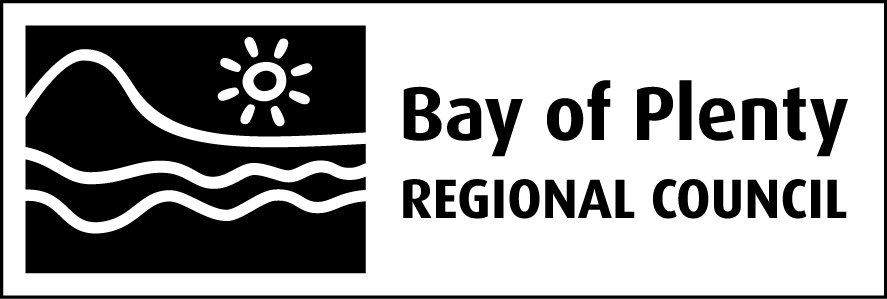 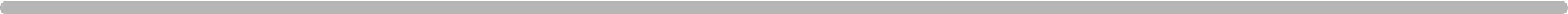 The following summarises the TLI data for the Rotorua Lakes for the period July 2012 to June 2013. ŌkaroThe 2012/13 TLI declined slightly compared to the previous year (Table 1, Figure 1) due to a decrease in N and P. A sustained early summer cyano-bacteria bloom resulted in higher annual average chlorophyll-a and decreased annual average secchi depth.RotoruaThe 2012/13 TLI increased slightly compared to the previous year, and is now slightly above the RWLP objective of 4.2. Increased N, P and chlorophyll-a were recorded compared to 2011/12 and there was a decrease in secchi depth. There was a strong winter increase in nitrate in 2012 possibly due to increased P-limitation.RotoehuRotoehu is now close to its TLI objective of 3.9 with an annual average in 2012/13 of 3.95. There was a marked decrease in N and P, the lowest annual levels since 1990. There has also been a continued reduction in chlorophyll-a since 2007/08 and this is reflected in a slight decrease in secchi depth compared to the two previous years.RotomahanaThe TLI for Rotomahana remains very stable. Improvements in all TLI parameters in 2012/13 have resulted in a slightly lower annual TLI than the previous two years.RotoitiThere was a marked improvement in the annual average TLI from 3.77 in 2011/12 to 3.44 in 2012/13 (Figure 2). The objective TLI for the lake is 3.5. Decreased hypolimnetic oxygen demand has resulted in smaller internal nutrient loading reducing the overall N and P concentrations in the lake. The biggest change from last year was an increase in the annual average secchi depth of more than 1 metre.RerewhakaaituThe annual TLI for Rerewhakaaitu has continued to decline and at 3.5 in 2012/13 is now below the TLI objective level of 3.6. Nitrogen has been decreasing over the past six years and secchi depth has increased by over half a metre from the previous year. This may also have been driven by decreasing phosphorus levels over the past five years.OkarekaThe TLI for Lake Okareka remained stable in 2012/13 at approximately 0.2 units above the objective TLI of 3.0. All TLI parameters showed an improvement compared to 2011/12 and the hypolimnetic oxygen demand shows an improving trend since 1993.TikitapuA decrease in annual average phosphorus in 2012/13 is associated with an improvement in water clarity of more than 1 metre compared to the previous year. The TLI in 2012/13 was 2.75, close to the objective TLI level of 2.7 (Figure 3).ŌkatainaThe annual average TLI in Lake Ōkataina in 2012/13 was lower than the previous year but still above the objective TLI of 2.6. Improvements occurred in all TLI parameters with the nitrogen levels for 2012/13 being lower than previously recorded.TaraweraWhile Lake Tarawera continues to have elevated phosphorous levels a reduction in nitrogen has driven a slight improvement in the 2012/13 TLI compared to the previous year. Water clarity in 2012/13 was lower than the previous year and has shown a decrease over the last four years.RotomāThere was a slight reduction in the annual TLI in Lake Rotomā in 2012/13 and the lake has been close to the objective TLI of 2.3 for the last five years. Small improvements occurred in all TLI parameters in 2012/13 and there has been a declining trend in nitrogen in the lake since around 2007.RotokakahiLake Rotokakahi (as measured at the outflow) continues to show improvement since the severe algal blooms of 2009. The annual TLI is much improved from 3.9 in 2011/12 to 3.69 in 2012/13. The greatest improvement has been in nitrogen and chlorophyll-a, with only a slight decline in phosphorus.Table 1	Three-yearly average TLI values, 2012/2013 annual TLI, trophic status and LakeSPI condition for the Rotorua Lakes.Italicised figures are based on Te Wairoa Stream monitoring and a 3-parameter TLI (no secchi disk).Figure 1	Eutrophic lakes annual average TLI and three-yearly average TLI compared against the RWLP TLI objectives.Figure 2	Mesotrophic lakes annual average TLI and three-yearly average TLI compared against the RWLP TLI objectives.Figure 3	Oligotrophic lakes annual average TLI and three-yearly average TLI compared against the RWLP TLI objectives.To:Andy BruereTo:Lake Operations Manager From:Paul ScholesDate: 1 August 2013From:Environmental ScientistDate: 1 August 2013File Ref:A1654375A1654375Copy To:Rob DonaldRob DonaldSubject:Rotorua Lakes 2012/2013 TLI reportRotorua Lakes 2012/2013 TLI reportLakeRegional Water & Land Plan ObjectiveTLI units3-yearly average TLI to 2010TLI units3-yearly average TLI to 2011TLI units3-yearly average TLI to 2012TLI units3-yearly average TLI to 2013TLI units2012/2013 Annual TLITLI unitsLake Typebased on Trophic StatusLakeSPI Condition2012/2013Ōkaro 5.05.15.15.15.45.42SupertrophicModerateRotorua 4.24.74.64.44.24.24EutrophicModerateRotoehu3.94.54.44.34.13.95EutrophicPoorRotomahana3.94.04.04.04.03.93MesotrophicModerateRotoiti3.53.93.93.83.73.44MesotrophicModerateRerewhakaaitu3.63.83.83.83.63.50MesotrophicModerateOkareka3.03.2 3.33.33.23.15MesotrophicModerateTikitapu2.73.13.02.92.82.75OligotrophicModerateŌkataina2.62.82.82.92.92.77OligotrophicModerateTarawera2.62.82.82.93.02.94OligotrophicModerateRotoma2.32.42.32.32.42.36OligotrophicHighRotokakahi*3.14.34.24.23.83.69MesotrophicModerate